Экскурсионный тур «Встречи с чудесами Кавказа» (7 дн/6н) 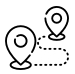 Маршрут
Пятигорск -Железноводск-Приэльбрусье-Владикавказ-Грозный- Ингушетия - Чегемские водопады—Домбай-Кисловодск-Медовые водопады 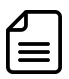 Побывав в этом туре, Вы посетите почти все республики Кавказа.  Вы сами сможете оценить самобытность народов каждой из них, познать и сравнить национальные традиции и обряды, понять, как история Кавказа вплетена в историю всего нашего Отечества и какое значение Кавказ всегда имел для России. Уникальная кавказская природа просто покорит Вас своими горными ущельями, заснеженными вершинами и пьянящим чистым воздухом.Почувствуй наш Кавказ!!!ПРОГРАММА ТУРА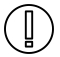 Что взять с собой в путешествиедокументы, необходимые в поездку (оригинал паспорта и свидетельства о рождении для детей до 14 лет, медицинский полис ОМС).удобную одежду по сезону + теплую одежду для посещения Приэльбрусья и Домбая.удобную спортивную обувьплащ-дождевиксолнцезащитные очки и кремкупальники и наряды для фотосессийличную аптечку и средство от укусов насекомых (при необходимости)деньги на личные цели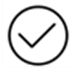 Что входит в стоимость тура:проживание6 завтраков (где предусмотрен)5 обедов1 ужинэкскурсионное и транспортное обслуживание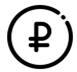 Стоимость тура на 1 человека, рублей*в отеле «Южная» не предусмотрены завтраки, напротив отеля есть столовая, режим работы с 08:00, обеды по маршруту, завтрак и ужин в г. Грозный предусмотрены при проживании в этом отеле. **стоимость дополнительных суток в отелях «Машук», «Бештау» и «Бугарь» может меняться в зависимости от дат заезда. Дополнительно оплачивается: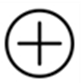 входные билетыужины (кроме г. Грозный)аренда беспроводных наушников Курортный сбор – 100 руб./взр./день (оплачивается в отеле при заселении).трансфер А/П Минеральные Воды – г. Пятигорск- 1600 руб.Как оплачивать курортный сбор?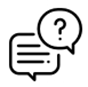 В соответствии с ФЗ «О курортном сборе», гости должны самостоятельно оплатить курортный сбор по прибытию в средство размещения (отель) наличными или банковской картой. Сумма курортного сбора не может быть включена в стоимость проживания, а также других услуг.______________________________Продолжительность тура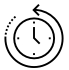 7 дней/ 6 ночей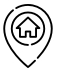 Место окончания тураг. Пятигорск, 18.00.: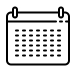 Даты заездов в 2024 г.:Апрель: 08.04 – 14.04; 24.04 – 30.04;Май: 06.05 – 12.05; 20.05 – 26.05;Июнь: 10.06 – 16.06; 24.06 – 30.06Июль: 08.07 – 14.07; 22.07 – 28.07Август:05.08 -11.08; 19.08 – 25.08Сентябрь: 09.09 – 15.09; 23.09 – 29.09Октябрь: 07.10 – 13.10; 21.10 – 27.10Ноябрь: 04.11 – 10.11; 18.11 – 24.11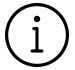 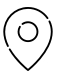 Место и время сбора группыВстреча с представителем туроператора в первый экскурсионный день происходит в  холле гостиницы проживания согласно следующему расписанию:Отель «Бугарь» - 12.40Гостиница «Южная» - 13.00Отель «Бештау» - 13.10Пансионат «Искра» - 13.20Отель «Машук» - 13.25Гостиница «Пятигорск» - 13.30Отель «Интурист» - 13.35 Сразу после организационной встречи начинается экскурсионная программа, поэтому необходимо быть готовыми к ее посещению. Просьба приходить на встречу точно в назначенное время.Точное время встречи представителя туркомпании с туристами будет указано в программе с таймингом.Первый день тура начинается ориентировочно в 13.00, просьба пообедать заранее, остановки на обед по туру в этот день не предусмотрено.Во время путешествия необходимо иметь наличные деньги на дополнительные расходы. Банковские карты для оплаты принимаются не везде.Тур заканчивается в 18.00. Просьба приобретать обратные билеты с учетом этого факта.Просьба указывать в заявке номер телефона туриста. За день до тура будет создана ватсап группа с участниками тура, куда будет направлена вся необходимая информация: точное время отправления, места посадки, номер автобуса, номер телефона гида и мобильный телефон куратора тура!Туристская компания оставляет за собой право менять последовательность автобусных и пешеходных экскурсий, замену их равноценными. Также возможна замена заявленных по программе гостиниц на равноценные.деньПрограммаДоп. расходы 1 деньПриезд в г. Пятигорск. Размещение в отеле (заселение с 14:00), вещи можно оставить в камере хранения в отеле.  Рекомендуем пообедать заранее, так как в ходе экскурсии такой возможности не будет. Встреча в холе гостиницы с представителем компании с последующим выездом на экскурсию.Экскурсия по г. Пятигорску с посещением лермонтовских мест (отправление от входа в гостиницу): озеро «Провал», Эолова арфа, Академическая галерея, грот Лермонтова, Лермонтовские ванны, парк «Цветник», грот Дианы, Ресторация, место дуэли Лермонтова, Экскурсия в «зеленую жемчужину» КМВ - Железноводск.Возвращение\размещение в отеле г. Пятигорск. Свободное время.100 рублей с человека в сутки курортный сбор в отеле г. ПятигорскаОбед и ужин100 руб. в день аренда беспроводных наушников 2 деньЗавтрак (ланч-бокс, кроме отеля Южная)Экскурсия в замечательный горный край, воспетый Владимиром Высоцким и покоривший сердца миллионов людей - в Приэльбрусье. Заснеженный горб Эльбруса завораживает и манит своей недоступностью. Этот край богат лесами, отличается живописностью пейзажей, прозрачностью рек и озер, чистотой воздуха. Дорога идет вдоль Баксанского ущелья, несколько раз пересекая реку Баксан и ведет к подножию Эльбруса. Автобусный маршрут заканчивается у селения Терскол на поляне Азау. С нее начинается подъем на Эльбрус. В программу экскурсии входит посещение горы Чегет. С горы Чегет открывается прекрасный вид на Эльбрус и г. Донгуз-Орун. Обед на поляне Чегет или поляне Азау (входит в стоимость тура)Возвращение в отель г. Пятигорск. Свободное время900 рублей с человека - канатная дорога на г. Чегет, все очереди1800 рублей с человека - канатная дорога на г. Эльбрус, все очереди200 рублей с человека - экологический сбор в ПриэльбрусьеУжин100 руб. в день аренда беспроводных наушников 3 деньЗавтрак (ланч-бокс, кроме отеля Южная). Освобождение номеров. Выезд во ВладикавказОбзорная экскурсия по Владикавказу-пешеходная прогулка по старинным улицам города-посещение Мемориала Военной СлавыОбед (входит в стоимость тура)Переезд в Ингушетию- Посещение Таргимской котловины - Древний башенный комплекс Таргим и Эгикал- Посещение древнего храма Тхаба – Ерды (20 минут пешком)Размещение в гостинице Грозного. Ужин (входит в стоимость тура). Свободное время.экологический сбор - 200 р,100 руб. в день аренда беспроводных наушников 4 деньЗавтрак в отеле. Освобождение номеров. Выезд на экскурсию по г. Грозный- Грозный – Сити.- Музей Ахмада Кадырова- Мечеть «Сердце Чечни»- Мечеть «Сердце Матери» г. Аргун- Мечеть «Гордость Мусульман» г. ШалиОбед (входит в стоимость тура)Возвращение в Пятигорск. Размещение в гостинице. Свободное время.400 рублей с человека - подъем на смотровую площадку «Грозный Сити» и вход в музейУжин100 руб. в день аренда беспроводных наушников 5 деньЗавтрак в кафе отеля. Свободное время.Выезд в Чегемское ущелье.Чегемское ущелье – живописная местность с дикой природой. Вы полюбуетесь плачущими водопадами, как будто скалы выдавливают из себя потоки слез. Зимой вода замерзает, образуя восхитительное зрелище ледяного водопада. Здесь забываешь обо всем, только наслаждаешься красотой этого чуда и белым безмолвием вершин.Обед (входит в стоимость тура)Возвращение в отель г. Пятигорск. Свободное время.Ужин100 руб. в день аренда беспроводных наушников 6 деньЗавтрак (ланч-бокс, кроме отеля Южная). Экскурсия в известный горнолыжный курорт страны - Домбай. Домбай – это долина, по кругу ограниченная горами – типичный горный цирк. Среди них и высочайшая точка Западного Кавказа – гора Домбай-Ульген («убитый зубр»), высота 4047 м над уровнем моря. Подъем на канатных дорогах на высоту 3000 м (за доп. плату).Обед на домбайской поляне (входит в стоимость тура)- остановка на реке Уллу - Муруджу - одна из самых чистых рек ЕвропыВозвращение в отель г. Пятигорск. Свободное время.2000 рублей с человека - канатная дорога в Домбае, все очередиУжин100 руб. в день аренда беспроводных наушников 7 деньЗавтрак в кафе отеля. Освобождение номеров.Экскурсия по Кисловодску и окрестностям.Знакомство с самым южным городом-курортом КМВ – солнечным Кисловодском, снискавшим славу лучшего кардиологического курорта России. Экскурсанты прогуляются по курортному парку с его знаменитым Зеркальным прудом, говорливой речкой Ольховкой, через которую перекинут мостик «Дамский каприз», попробуют три типа кисловодского нарзана в Главной Нарзанной галерее. Экскурсанты побывают у природного памятника горы – Кольцо, которую описал М.Ю. Лермонтов в повести «Княжна Мери» и о геологическом прошлом которой они услышат. Экскурсия на медовые водопады.Посмотрим на знаменитую Рим-гору по дороге к Медовым водопадам, образованных  потоком реки в гранитах Скалистого хребта, спуск в каньон реки оставит неизгладимое впечатление своей сумрачностью и таинственностью.Возвращение в Пятигорск.Отъезд.100 рублей с человека - экологический сбор на Медовых водопадахОбедУжин100 руб. в день аренда беспроводных наушников Название отеляСтоимость тура на 1 человека, руб.Доп. сутки за номерНазвание отеля2-х мест./ 1-но мест./доп. место2-х мест./ 1-но мест./ доп. место«Южная»**, номер «Стандарт» (без завтрака)56300/64100/-4000/2900/-«Пятигорск»**, номер «Стандарт» (завтрак включён)60200/67350/-5200/3400/-Машук»**, номер «Стандарт» (завтрак включён)61850/75800/547005700/4700/2050«Интурист»***, »**, номер «Стандарт» (завтрак включён)64100/81000/-6400/5500/-«Бештау»***, »**, номер «Стандарт» (завтрак включён)67350/88800/-7400/6700/-«Бугарь»****, номер «Стандарт» (звтрак включён)64450/82300/511006500/5700/1500